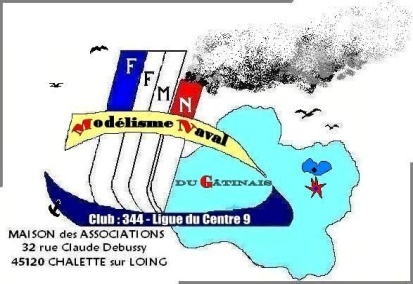 	Dimanche  12  Septembre 2021  dernier enregistrement 9h30 - début des regates 10h00Fiche d’inscriptionLES SKIPPERSCONTACT pour RENSEIGNEMENTS  M.N.GClub: Club: N° Nom/Prénom Nom/Prénom Nom/Prénom N°Téléphone:E mail:E mail:E mail:NOMPrénomN°licenceN°voile Fréquence FréquenceFréquenceHugues Gabin9 bis Rue de la Grimbonnerie45700  Villemandeur06 47 93 59 3702 38 98 29 60Hugues.gabin@wanadoo.fr